３/１７　令和３年度　修了式　児童代表の言葉（抜粋）【４月の主な行事予定】◎入学式について入学式も、新型コロナ感染予防のために来賓の方々をお呼びせずに行います。保護者は2名までとします。誠に残念ではありますが、ご理解・ご協力をお願いいたします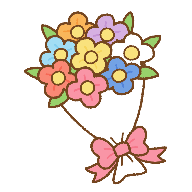 令和３年度卒業証書授与式（３/１８）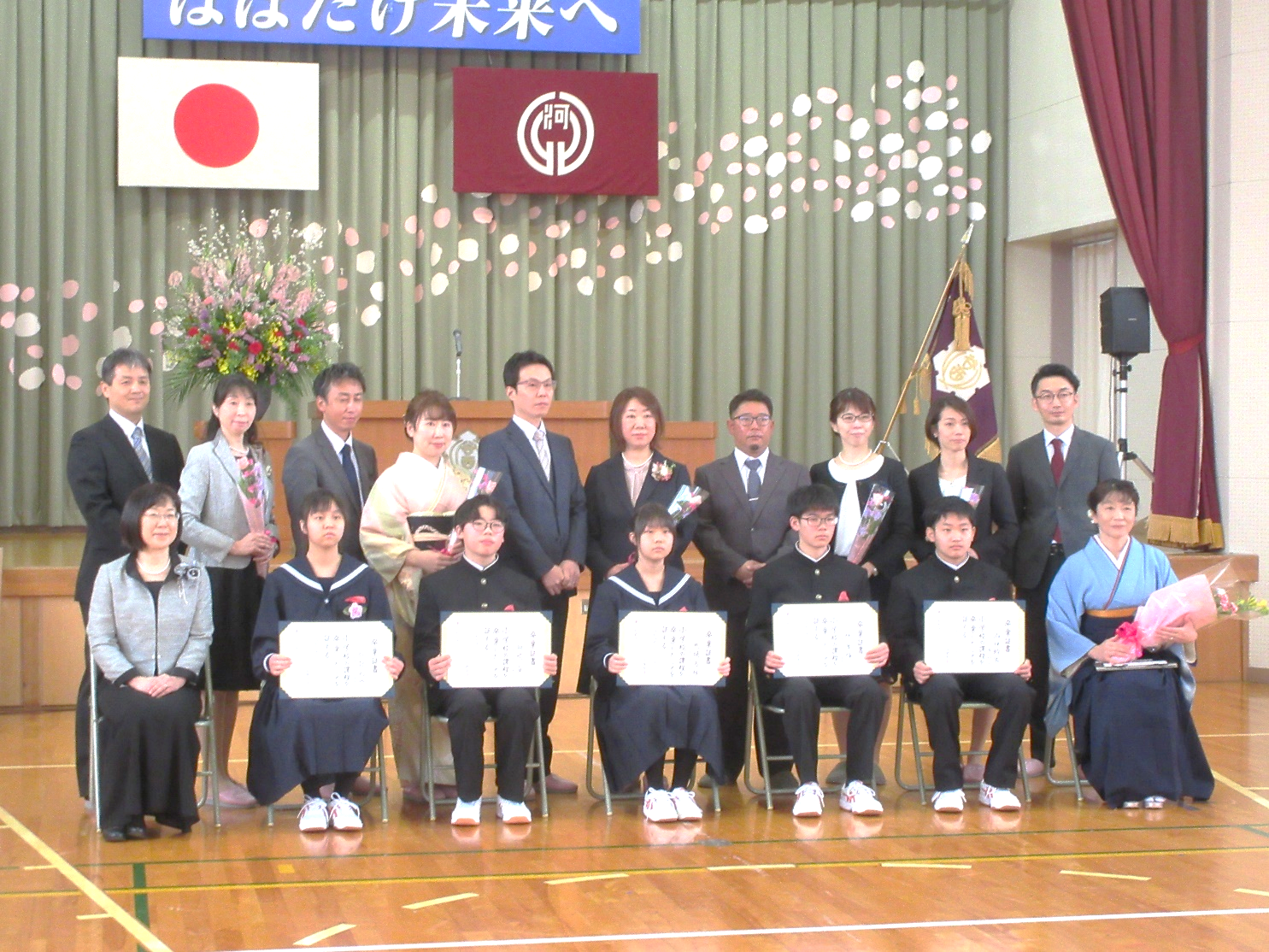 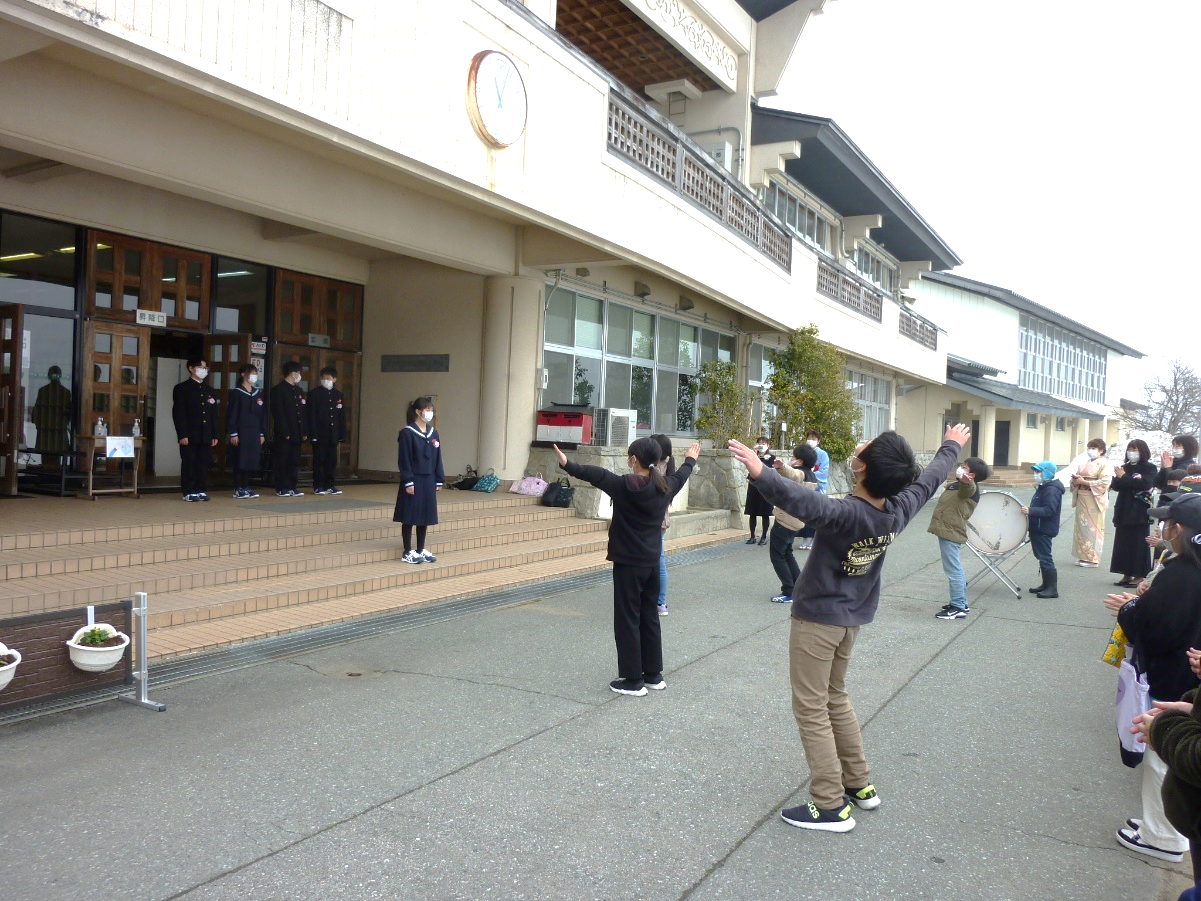 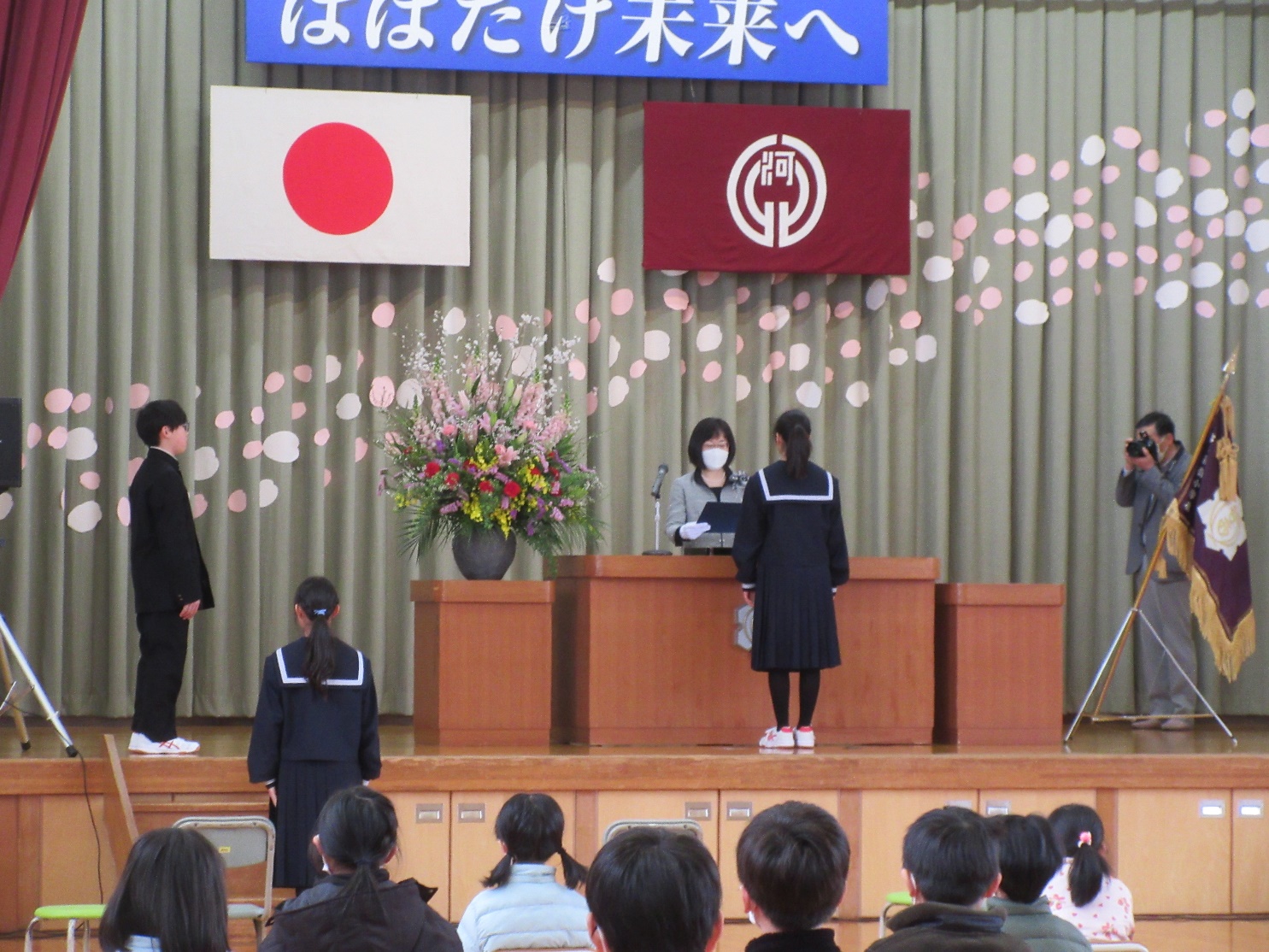 令和３年度末人事異動お世話になりました！（転出する職員）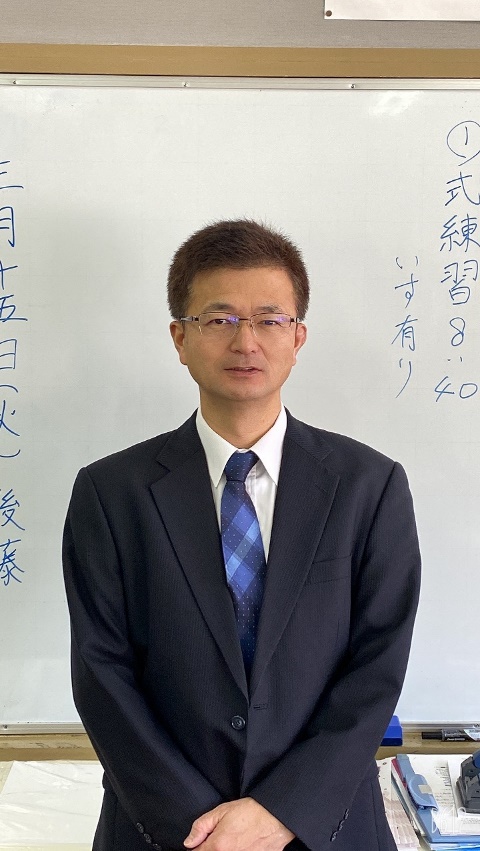 山　田　好　広　教諭　　※本校在籍６年（溝延小学校へ）「大変お世話になりました。人なつっこく，素直で，一生懸命頑張るすばらしい子どもたちに関わらせていただき，とても幸運な年月でした。サハトでの音楽発表会，畑や花壇で野菜や花を子どもたちと育てたことが一番の思い出です。思い出がたくさんできました。西部小の子どもたち，そして西部地区の皆様の幸多き未来を祈っています。」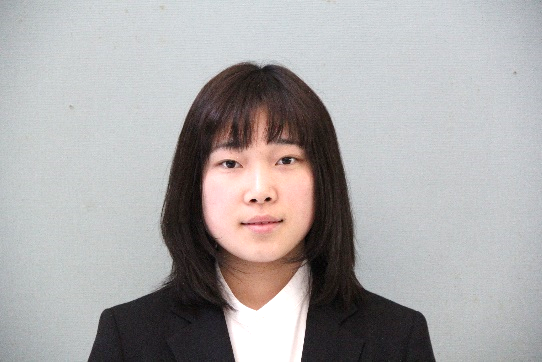 佐　藤　愛　架　主事　　※本校在籍２年（退職）「２年間，大変おせわになりました。西部小学校並びに西部地区の一層のご発展と，皆さまのご健勝をお祈り申し上げます。」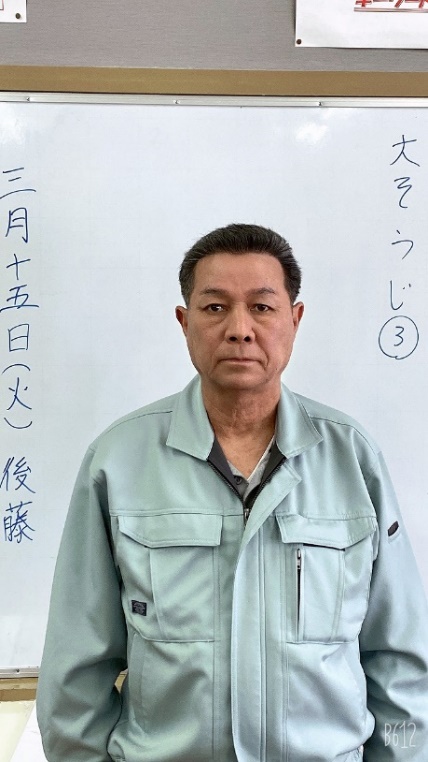 齊　藤　佳　之　業務員　　※本校在籍１年（退職）「1年間という短い期間でしたが、『明るく元気で素直な子どもたち』より、エネルギーをもらい、楽しく勤務することができました。大変お世話になりました。」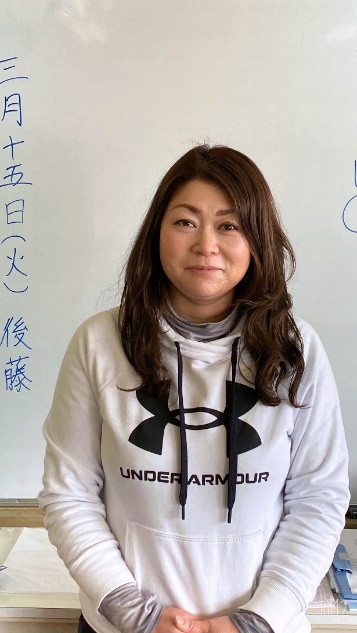 有　路　律　子　学習・生活指導補助員　※本校勤務２年（西里小学校へ）「2年間お世話になりました。花と緑豊かな自然のもと、西部小学校のみなさんと一緒に勉強できて、とても楽しい日々でした。これからも応援しています。」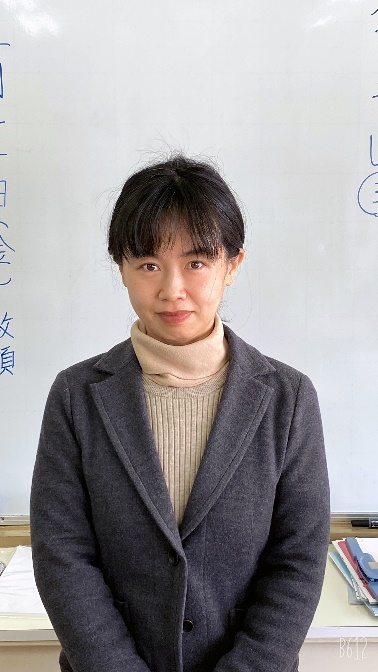 岡　崎　奈　美　地域コーディネーター　※本校勤務１年（退職）　　「大変お世話になりました。西部小学校のみなさんのたくさんの活躍や財産にふれ、感動をもらえた１年でした。みなさんのこれからの活躍を祈っております。」※槙美紀子主事（特休代）も退職となります。☆令和４年度　西部小学校　完全複式になります！１・２年生が合わせて8名で、1・2年生も複式学級になり、全て複式学級となります。職員数は減りますが、子どもへの思いは、ますますパワーアップしてがんばります。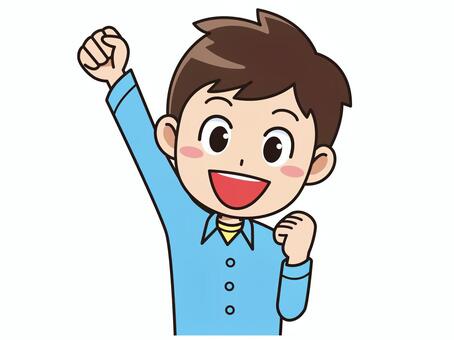 ４（月）ＰＴＡ三役会　７（水）新任式・始業式・通学路点検　８（金）入学式　　　　　１・２年保護者複式説明会　　　　　ＰＴＡ常任委員会１１（月）知能検査（２・４・６年）　　　　　給食開始１２（火）学力テスト（２年以上）１３（水）学力テスト（２年以上）１５（金）避難訓練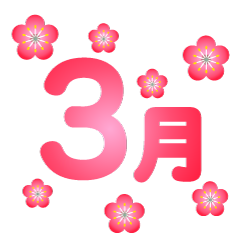 １９（火）全国学力調査（６年）　　　　　　子ども文庫　２０（水）みどりの少年団結団式・紅花種まき　２２（金）身体測定　２６（火）１年生を迎える会　２９（金）授業参観・ＰＴＡ総会・学級懇談会　（午前開催。午後は河北中ＰＴＡ総会があります。）　※振替休業日は５月２日（月）になります。　　　４月３０日～５月５日まで６連休です。　　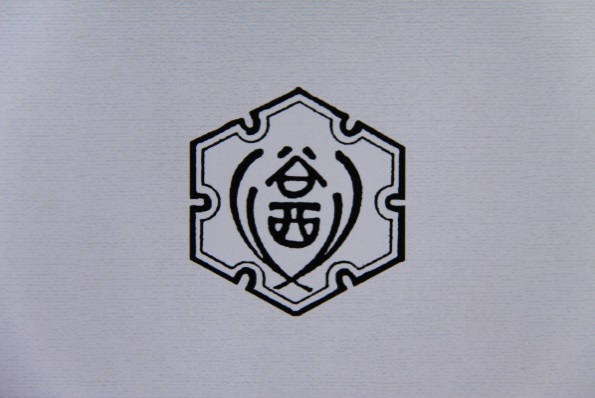 